                               Областное государственное казенное  общеобразовательное  учреждение   «Ивановская   коррекционная     школа    № 1»__________________________________________________________________Адрес: 153022 г. Иваново,   ул. 4-я  Первомайская, д. 5/1, тел./факс 38-54-46 ivkorrschol1@mail.ru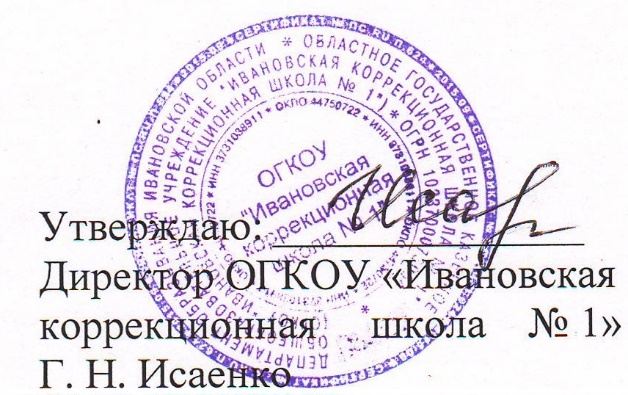 Приказ № 76-ОД от 31.08.2022План работы методического объединениятрудового обученияна 2022-2023учебный годПредседатель МО: Морозова Наталья Николаевна Иваново-2022 г.Методическая тема МОучителей трудового обученияна 2022 – 2023 учебный год«Внедрение ФГОС в учебно - образовательный процесс»Цель: совершенствование организации учебного процесса для развития и адаптации личности учащегося в современном мире.Задачи: Изучение и применение современных технологий.Создание условий для максимально полного проявления и развития возможностей учащихся.Получение нового образовательного результата.План - сетка работыМО учителей трудового обучения циклана 2022- 2023№СодержаниеДатаОтветствен-ный1.1.  Заседание МО.Анализ работы МО Обсуждение, корректировка  и утверждение плана работы на 2022 – 2023 учебный год Согласование рабочих программ по профильному труду и факультативных занятий.Знакомство с новинками методической литературыОтредактировать учебно-тематические планирования, перевести планирование в электронный журнал. Работа с электронным журналомВключить в рабочие программы контрольно-оценочную деятельность (КИМы)Охрана труда в кабинетах, соблюдение ТБ во время учебных занятий, санитарные нормы на оборудование, работа с инструкциямиАвгуст Зам. директора по УВР Малахова Н.Н.Новикова Т.В.Морозова Н.Н.Цицеронов С.Н.2.Круглый стол:Особенности использования ФГОС в деятельности учителя технологииПодготовка и участие в мероприятиях; (городском и всероссийском конкурсе «Золотая осень» и дню матери) – октябрь, ноябрь.Курсы повышения квалификацииАттестация учителейОктябрьШиряева О.Л Морозова Н.Н.Малахова Н.Н.3.Заседание МО.АМО – активные методы обучения – по технологии в условиях внедрения ФГОСИтоги проверки ЗУН и адаптации детей 5 классов за 1 четверть. Проблемы адаптации.Подготовка и проведение трудовой неделиВзаимопосещаемость НоябрьНовикова Т.В.Зам. по УВР Малахова Н.Н.Ширяева О.Л.4.Круглый стол.Индивидуальная образовательная программа повышения квалификации педагога в соответствии с проф.стандартом педагогаПодготовка к новому годуВзаимопосещаемостьДекабрьМорозова Н.Н.Пугина И.В.Новикова Т.В. Панюшкин А.В5.Заседание МО.Адаптация рабочей программы педагога для обучающихся с ОВЗПодготовка к аттестации Ширяевой О.Л. и Салова А.В.Итоги выполнения учащимися учебных программ за 1-е полугодие.Проверка тетрадей       ЯнварьСалов А.В.Малахова Н.Н.Морозова Н.Н.6.Круглый стол.Семейные ценности – семейный уклад и семейные традицииОткрытый урок у Ширяевой О.Л. и Салова А.В,Взаимопосещение уроков ФевральШиряева О.Л.7.Заседание МО.Подготовка к педсоветуПодготовка к выставке прикладного искусстваМартМорозова Н.Н.Морозова И. Е. 8.Круглый стол.Подготовка и утверждение материалов к экзаменам (подготовка раздаточного материала у мальчиков)Подготовка к конкурсу «Золотая нить»Подготовка к дню открытых дверейАпрельСалов А.В.ПанюшкинШиряева О.Л.Морозова Н.НМорозова И.Е.9.Заседание МО.Подготовка и сдача экзаменов. Обсуждение итогов работы за учебный год. Проблемы и перспективы.МайМорозова Н.Н.